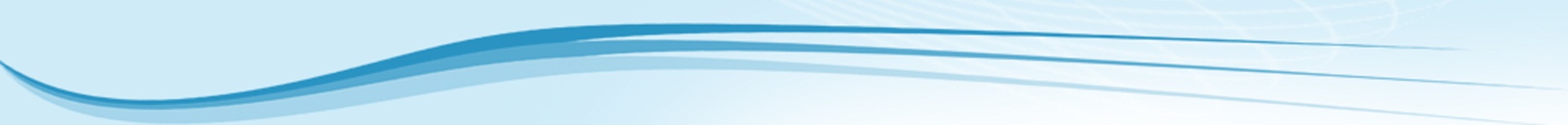 מ ש י מ ה   ל ת ל מ י ד י םבניית יישומון בתוכנת גאוגברה
פעילות בנייה בניית משולש ישר זווית: בכל שלב בבניה הקישו על הסמל שתמונתו מופיעה מימין ובצעו את ההוראות.פעילות חקר:אילו תכונות נבדוק בצורה ההנדסית שהתקבלה?גררו את קודקודי המשולש  ועקבו אחרי השינויים החלים במשולש, מה קיבלתם?האם ניתן לשנות את המשולש שבניתם על ידי גרירת קודקודיו? נסו והסבירו.כמה משולשים בשרטוט? האם המשולשים דומים? האם יש משולשים חופפים?ענו על שאלות החקר ורק לאחר מכן עברו לסעיף הבא.בדיקת תכונות הצורה הגיאומטרית:הסקת מסקנות והגעה להכללותמה קיבלתם ממדידת הזוויות?מה קיבלתם ממדידת הקטעים?מה התקבל מגרירת קודקודי הזויות החדות? האם התכונות שקיבלתם בסעיפים הקודמים נשמרו?ננסח את התכונות שהתקבלו בעזרת משפט:במשולש ישר זווית התיכון ליתר ....ניצור נקודה A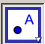 ניצור ישר דרך שתי נקודות מחוץ לנקודה A.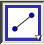 דרך נקודה A ניצור אנך לישר הנתון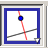 נקבל נקודה חדשה שהיא חיתוך בין הישרים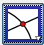 ניצור משולש ישר זווית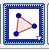 נמצא את נקודת האמצע על היתר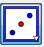 נחבר את קודקוד הזווית הישרה עם נקודת האמצעבעזרת המשולש בסרגל האנכי בצד ימין נעבור לתצורה אלגברית. נלחץ על העיגולים הנמצאים לצד הפונקציות הקוויות, ונהפוך אותן ללבנים (פעולה זו תעלים את המשך הצלעות במשולש ישר זווית).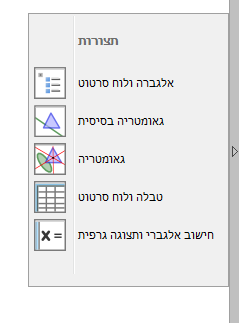 נעבור שוב לתצורה של גיאומטריה.מה התקבל?נמדוד את כל הזוויות שהתקבלו בשרטוט.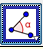 נמדוד את כל הקטעים שהתקבלו בשרטוט.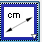 ניתן לגרור את קודקודי הזוויות החדות במשולש!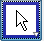 